11/08 RM02970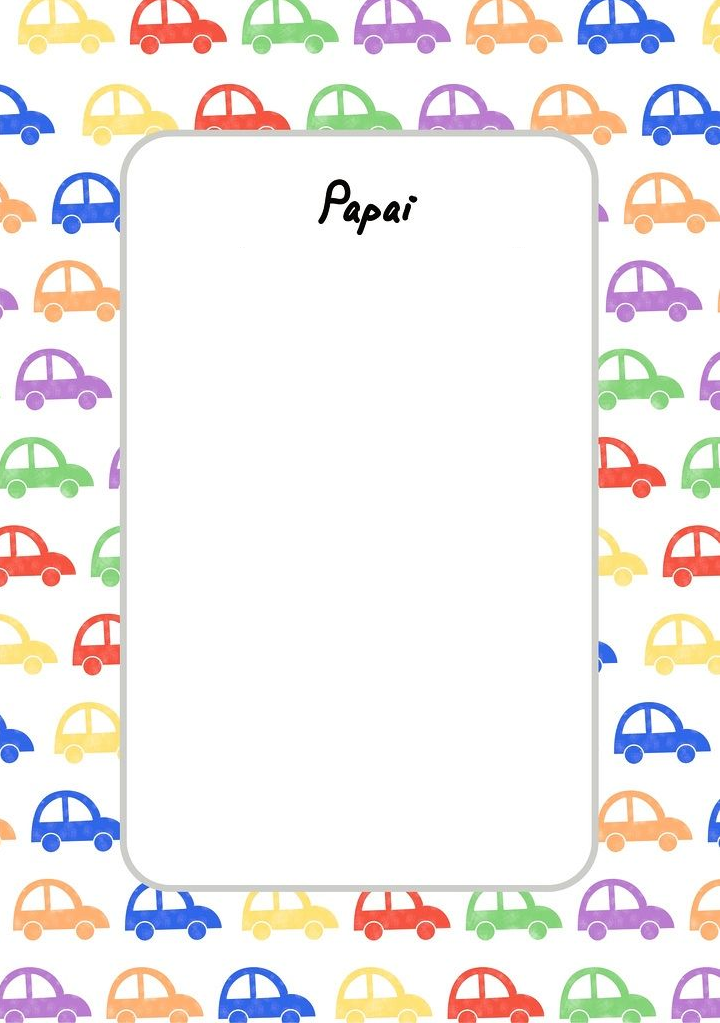 